                                                                                              ФИЛИАЛ ПАО «РОССЕТИ СИБИРЬ» – «Бурятэнерго»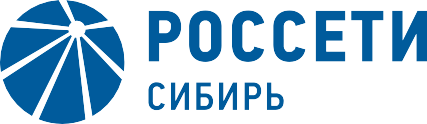 670042, Россия, Республика Бурятия,г. Улан-Удэ, ул. Жердева,  д.12тел.: (3012) 345-359, факс: (3012) 415-650e-mail: kalyatskaya_ee@ul.rosseti-sib.ruсайт: www.rosseti-sib.ru                                          Производственное отделение                              Городские электрические сети	 №  	на № 	от  	О проведении работУважаемые руководители!Направляем Вам с целью уведомления список потребителей электрической энергии, которые будут ограничены при выводе ремонт ЛЭП и оборудования для производства плановых работ в сетях ПО ГЭС филиала ПАО «Россети Сибирь» - «Бурятэнерго», запланированное на территории г. Улан-Удэ с 04 по 08 октября 2021г.  по следующим адресам:04.10.2021- ул. Цолгинская 15-47, ул. Снежная 8-25.  (ТП-989 РУ-0,4кВ с 10-00 до 12-00 – для замены ЩУНО (МБУ "Горсвет")). - ул. Воровского 2-27, ул. Толстого пер. 2, Детский сад № 58 "Золушка по ул. Толстого №58, ул. Толстого 10- 25, ул. Тарбагатайская 18. (ТП-452 РУ-0,4кВ с 14-00 до 15-00 - для замены ЩУНО (МБУ "Горсвет")).- СНТ Строитель проезд 1-8. (ВЛ-0,4кВ ф.3 от ТП-705 с 09-00 до 17-00 - установка опор).- ул. Линейная 2-31, ул. Шукшина 2-8, Средняя образовательная школа №55 по ул. Шукшина 1.(ВЛ-0,4 кВ ф.1 ТП-1005 с 09-00 до 17-00 - для замены провода).-Автобаза №1, ООО «НБЦ», Автоцентр «ЖАССО», МУП «Горсвет», Автостоянка, ООО «Либерти», ИП Кольцовой О.А., АООТ ДСУ, Оптовый центр ИП Доржиев Г.Ю., ООО «Фаворит», ООО «Янтарь».(ТП-527 РУ-10 кВ (ТП-1149, 864, 846, 1100, 888, 813, 782А, 1081, 847, 828) с 09-00 до 17-00 – для текущего ремонта).- Коллективный сад "Энергетик". (ВЛ-0,4 кВ ф.3 ТП-659 с 09-00 до 17-00 - для замены вводов)- ул. Баргузинская 21-38.(ВЛ-0,4 кВ ф.2 ТП-372 с 09-00 до 18-00 - для замены вводов и демонтажа провода).- Ул. Мунгонова 1-8, 22а, 28, 32, 40, 42 АЗС №6, с/т "Горки", ул. Буранная 1, 5б, ул. Ясеневая 5, 69, ул. Клеверная 1 - 27, ул. Испытателей 11А, ул. Северо-восточная 22, 32, 44, 47, 50, 51, 52, 56, 66, 93, 94,  95, 96, 98, ул. Миля 1-37, ул. Королева 2а, 7, 27, 33 А, 35, 41-75, ул. Исаева 3, 9, 5, 10, 12, ул. Сафронова 6, 8, ул. Чкалова 21, ул. Камова 8Б блок 2, блок 1, Ул. Авиаторов 1-55, ул. Буранная 60, ДНТ Молодежный. (ВЛ-6кВ ф.62 ПС Машзавод (ТП-2182, 2178, 2132, 2019, 2574, 2137, 2584, 2181, 2138, 2643, 2031, 2035, 2033, 2121, 2131) с 12-00 до 17-00 – для сборки шлейфов).- ГАУЗ "Республиканская клиническая больница им. Н.А. Семашко", ГАУЗ "Республиканская стоматологическая поликлиника" по ул. Пирогова 15 "а", АО "Медтехника" по ул. Пирогова 13 "а", Республиканская клиническая инфекционная больница по ул. Пирогова 9 "а".(ТП-531 РУ-6 кВ с 23-00 до 24-00 - для проверки АВР-6 кВ).05.10.2021- СНТ Строитель проезд 1-8. (ВЛ-0,4кВ ф.3 от ТП-705 с 09-00 до 17-00 - установка опор).- ул. Линейная 2-31, ул. Шукшина 2-8, Средняя образовательная школа №55 по ул. Шукшина 1.(ВЛ-0,4 кВ ф.1 ТП-1005 с 09-00 до 17-00 - для замены провода).- Коллективный сад "Энергетик". (ВЛ-0,4 кВ ф.3 ТП-659 с 09-00 до 17-00 - для замены вводов).- ул. Гастелло 2,2А,4,6, ул. Столичная 4-6 (чет).(ВЛ-0,4 кВ ф.2,3 ТП-2009 с 09-00 до 17-00 - для монтажа СИП).- ул. Баргузинская 21-38.(ВЛ-0,4 кВ ф.2 ТП-372 с 09-00 до 18-00 - для замены вводов и демонтажа провода).- ГАУЗ "Детская республиканская клиническая больница" по ул. Проспект Строителей 2 "а".(ТП-656 РУ-0,4 кВ с 23-00 до 24-00 - для проверки АВР-0,4 кВ)06.10.2021- СНТ Строитель проезд 1-8. (ВЛ-0,4кВ ф.3 от ТП-705 с 09-00 до 17-00 - для установки опор).- ул. Линейная 2-31, ул. Шукшина 2-8, Средняя образовательная школа №55 по ул. Шукшина 1.(ВЛ-0,4 кВ ф.1 ТП-1005 с 09-00 до 17-00 - для замены провода).- Коллективный сад "Энергетик". (ВЛ-0,4 кВ ф.3 ТП-659 с 09-00 до 17-00 - для замены вводов).- ул. Строителей 2-33.(ВЛ-0,4 кВ ф.8 ТП-376 с 09-00 до 18-00 - для замены провода).- ул. Гастелло 2,2А,4,6, Столичная 4-6 (чет).(ВЛ-0,4 кВ ф.2,3 ТП-2009 с 09-00 до 17-00 - для монтажа СИП).-ул. Автодорожная 1-14, ул. Авиамоторная 1-2, ул. Вандышева 22-80, ул. Весенняя 2-16, ул. Ветеранская 1-38, ул. Прилесная 1-15, ул. Весёлая 2-12, ул. Тургенева 1-33, ул. Жатская 1-25, ул. Свободная 1-9, ул. Сказочная 1-16, ул. Каскадная 2-16, ул. Витимская 1-42, ул. Зеркальная 26-40, ул. Отрадная 4-9. (ВЛ-10кВ ф.2 ПС «Моторостроительная» (ТП-1095, 1058, 1265, 1052, 1048, 1236, 1086, 1234, 1069, 1087, 1174, 1050) с 10-00 до 15-00-для замены ТТ).- ГАУЗ "Республиканская клиническая больница скорой медицинской помощи им. В.В. Ангапова" по ул. Проспект Строителей 1.(ТП-1093 РУ-0,4 кВ с 23-00 до 24-00 проверка АВР-0,4 кВ)07.10.2021- СНТ Строитель проезд 1-8. (ВЛ-0,4кВ ф.3 от ТП-705 с 09-00 до 17-00 - установка опор).- ул. Линейная 2-31, ул. Шукшина 2-8, Средняя образовательная школа №55 по ул. Шукшина 1.(ВЛ-0,4 кВ ф.1 ТП-1005 с 09-00 до 17-00 - для замены провода).- Коллективный сад "Энергетик". (ВЛ-0,4 кВ ф.3 ТП-659 с 09-00 до 17-00 - для замены вводов).- ул.Борсоева,56/2(ИП Хуан Хе), ул.Борсоева,56 "а" (ГУ "РЦТИ ЧС").(ВЛ-6 кВ ф.13 РП-4 (ТП-1508,1547) с 09-00 до 18-00 – для замены провода).- ул. Борсоева 48-50, ул. Литейная 3-25, пер. Пристанский 10. (ВЛ-0,4 кВ ф.4 ТП-317 с 09-00 до 18-00 - для замены провода)- ул. Гастелло 2,2А,4,6, Столичная 4-6 (чет).(ВЛ-0,4 кВ ф.2,3 ТП-2009 с 09-00 до 17-00 - для монтажа СИП).08.10.2021- СНТ Строитель проезд 1-8. (ВЛ-0,4кВ ф.3 от ТП-705 с 09-00 до 17-00 - установка опор).- ул. Линейная 2-31, ул. Шукшина 2-8, Средняя образовательная школа №55 по ул. Шукшина 1.(ВЛ-0,4 кВ ф.1 ТП-1005 с 09-00 до 17-00 - для замены провода).- Коллективный сад "Энергетик". (ВЛ-0,4 кВ ф.3 ТП-659 с 09-00 до 17-00 - для замены вводов).- ул. Гастелло 2,2А,4,6, Столичная 4-6 (чет).(ВЛ-0,4 кВ ф.2,3 ТП-2009 с 09-00 до 17-00 - для монтажа СИП).- ул.Борсоева,56/2(ИП Хуан Хе), ул.Борсоева,56 "а" (ГУ "РЦТИ ЧС").(ВЛ-6 кВ ф.13 РП-4 (ТП-1508,1547) с 09-00 до 18-00 – для замены провода).- ул. Борсоева 48-50, ул. Литейная 3-25, пер. Пристанский 10. (ВЛ-0,4 кВ ф.4 ТП-317 с 09-00 до 18-00 - для замены провода) Директор ПО ГЭС                                                                            С.В. СтариковТюрюханов А.Н, 345-372                                               Список рассылки:1.Заместителю мэра - председателю Комитета городского хозяйства г. Улан-Удэ С.А. Гашеву.2.Заместителю генерального директора – Директору ТП «Энергосбыт Бурятии» АО «Читаэнергосбыт» Р.Ю. Барохоеву.3.Начальнику «ЕДДС» МО г. Улан-Удэ А.С. Линхобоеву4.Главному инженеру МУП «Водоканал» Д. В. Скакалин 5.Директору филиала ПАО «ТГК-14» «Улан-Удэнский энергетический комплекс» А.В. Соболеву6.Начальнику главного управления МЧС по Республике Бурятия полковнику внутренней службы Е.В. Варава7.Начальнику ОВО по г. Улан-Удэ-филиала ФГКУ УВО ВНГ России по Республике Бурятия полковнику полиции Филиппову В.А.          8. Руководителю Администрации Октябрьского района  г. Улан-Удэ                   А.В. Муравьеву9. Руководителю Администрации Железнодорожного района г.Улан-Удэ  Н.Н. Попову           10. Заместителю руководителя Администрации Советского района г. Улан-Удэ по вопросам жизнеобеспечения Г.В. ДармаевРуководителям предприятий(по списку)